Начало работыДля входа в систему администрирования (система управления содержимым сайта) наберите в адресной строке браузера http://ваш_сайт/admin/. Система предложит ввести логин и пароль: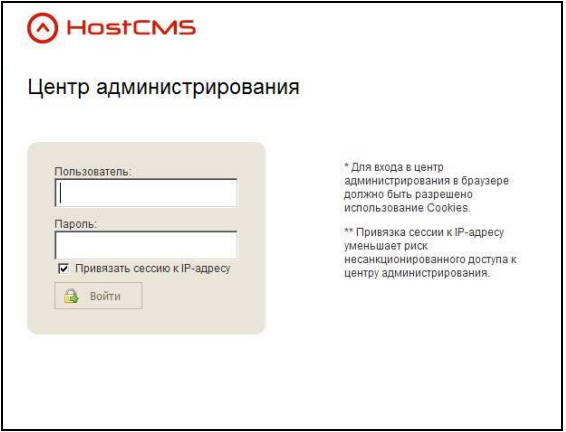 В поле «Пользователь» и «Пароль» введите имя пользователя и пароль, которые были сообщены  Вам ранее.Опция «Привязать сессию к IP адресу» уменьшает риск несанкционированного доступа к панели управления сайтом с других IP-адресов во время сеанса работы.В случае правильного ввода данных пользователь переходит на главную страницу центра администрирования.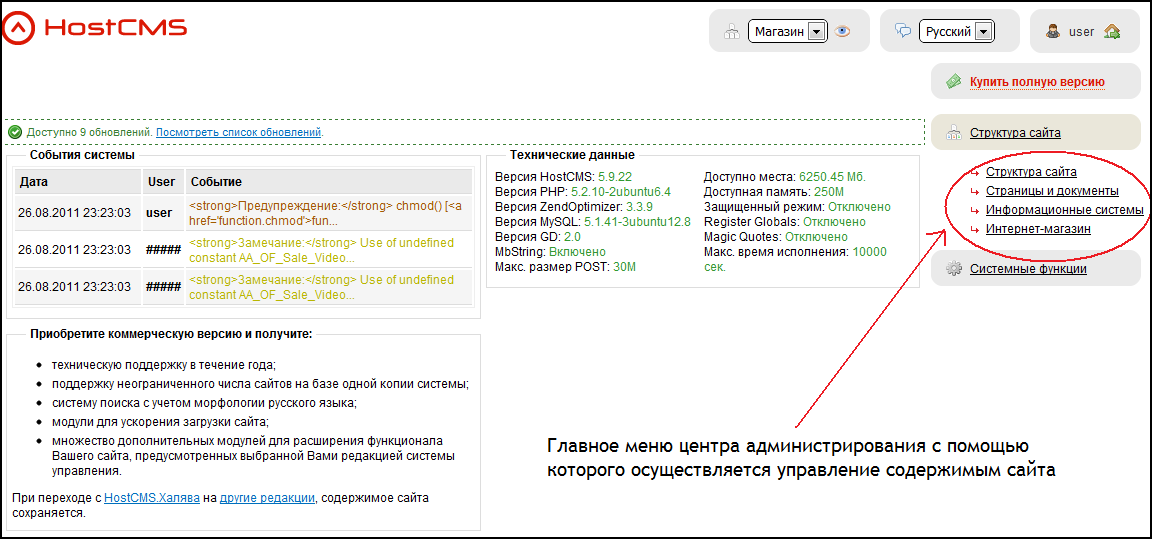 Страницы и документыВ разделе главного меню [страницы и документы] центра администрирования создаются и редактируются статичные страницы – о компании, контакты, преимущества и т.д. 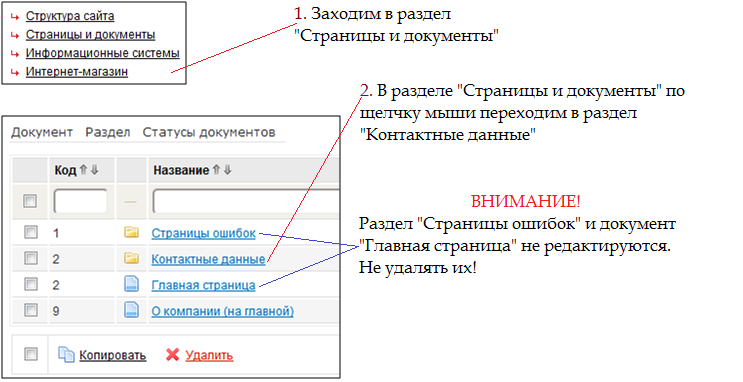 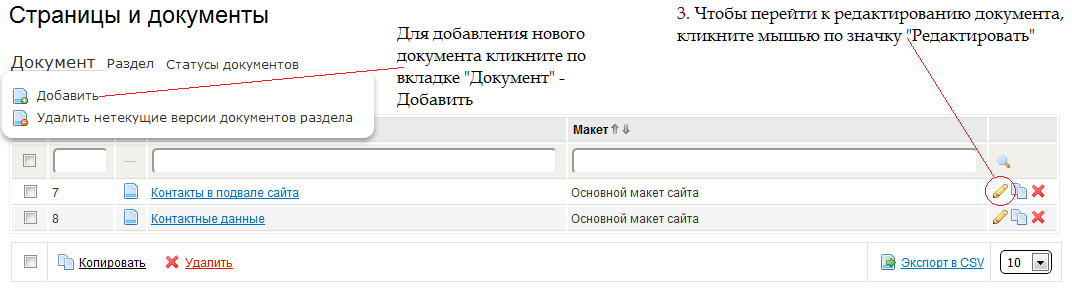 После клика по значку редактировать   раздел открывается в обычном текстовом редакторе, похожем на MS Word, где можно изменять контент, добавлять изображения, ссылки и т.д.  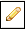 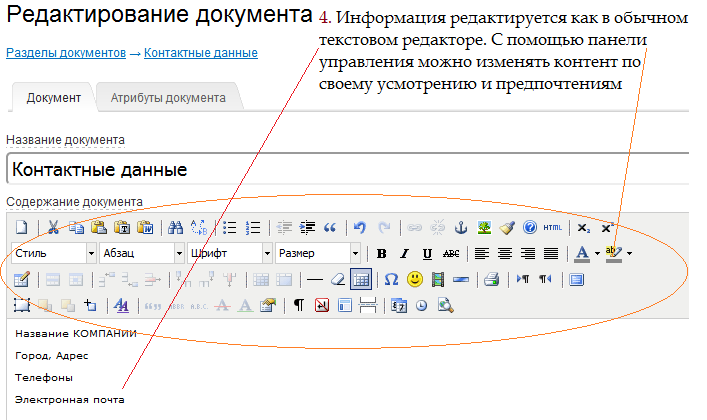 Для того чтобы вставить текст из других документов: 1. копируем его; 2. затем на панели управления кликаем по значку  [вставить из word]; 3. открывается новое окно, в которое при помощи горячих клавиш ctrl + c вставляется текст; 4. нажимаем кнопку вставить.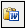 В обход данного способа можно кликнуть мышью в текстовом поле редактора и с помощью тех же горячих клавиш ctrl +c вставить текст.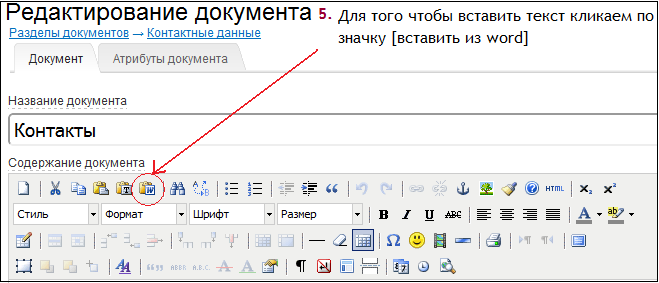 3. открывается новое окно, в которое с помощью горячих клавиш CTRL + C вставляется текст.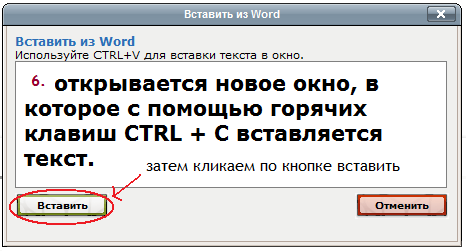 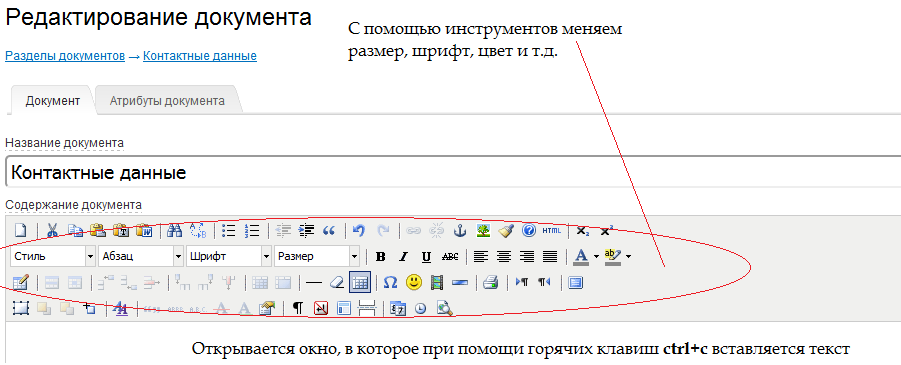 Добавление изображенияДля того чтобы вставить изображение: 1. кликаем мышью в текстовом поле в нужном месте так чтобы там остался курсор 2.  затем кликаем по значку  [добавить  \ изменить изображение].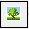 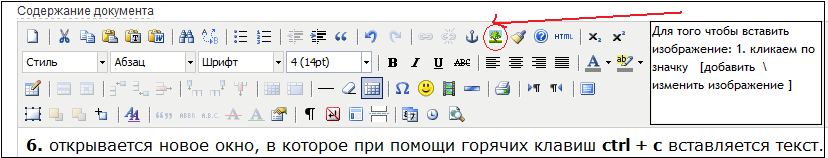 3. В новом открывшемся окне кликаем значок [просмотр]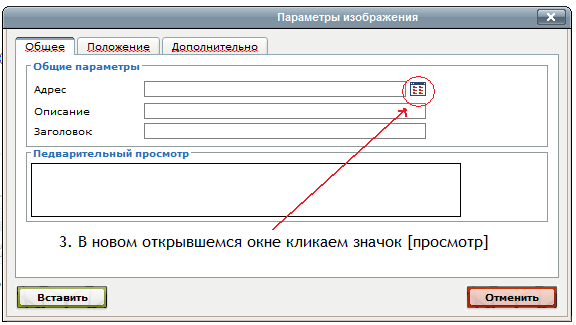 4. Открывается файловый менеджер где выбираем папку XHTML  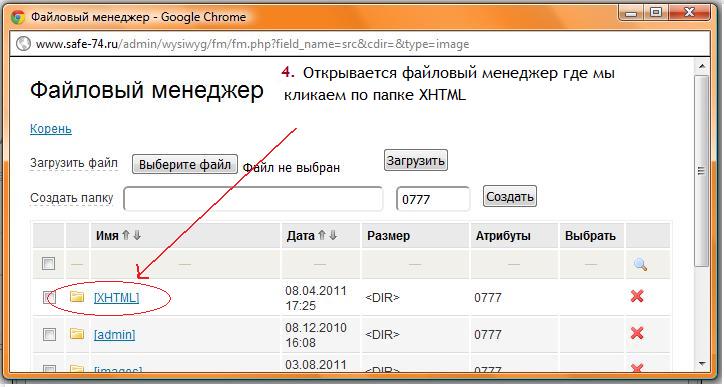 5. Далее выбираем либо папку  [ img ], либо создаем новую, куда, собственно, и загружаем изображения.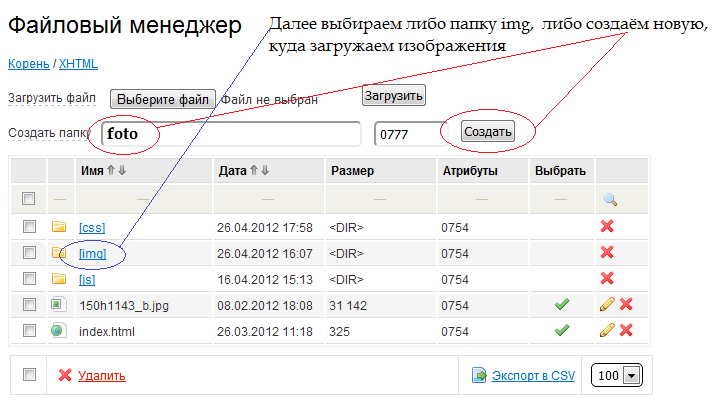 6. Перейдя в нужную папку, нажимаем на кнопку «Выберите файл» и выбираем нужное изображение с компьютера (важный момент!!! – изображение должно быть озаглавлено латинскими буквами либо цифрами, но ни в коем случае ни кириллицей) 7. Загружаем изображение, нажимая на кнопку «Загрузить».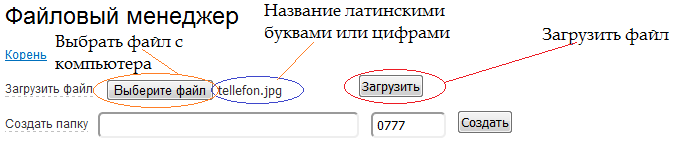 8. Теперь выбираем загруженное нами изображение, кликая мышью по зеленой галочке  ().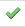 9. Далее загруженное и выбранное нами изображение открывается в предварительном просмотре. На вкладке [положение] мы можем изменить параметры изображения (размер и т.д.)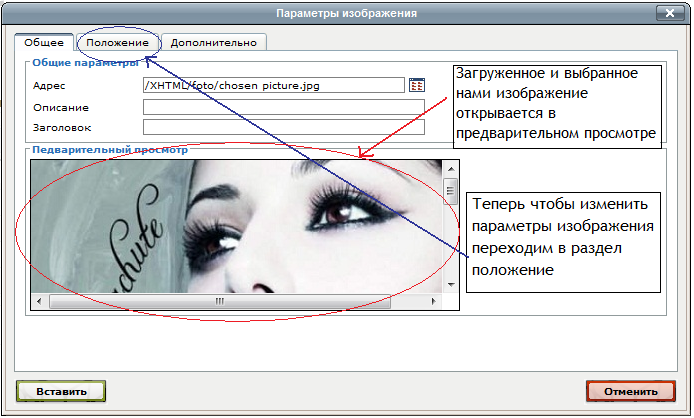 Настраиваем параметры изображения и его положение на странице в разделе [положение]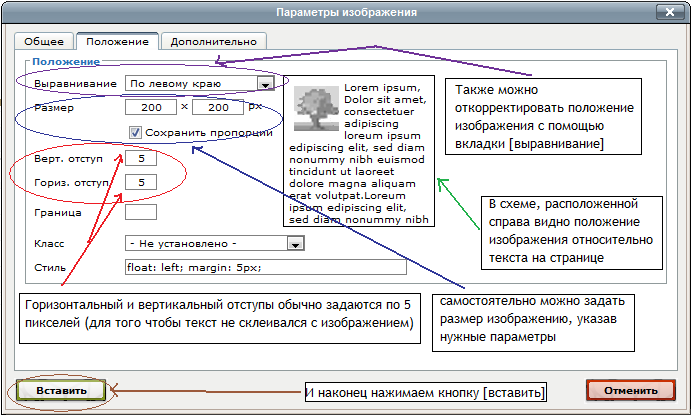 Загруженное и отредактированное нами изображение.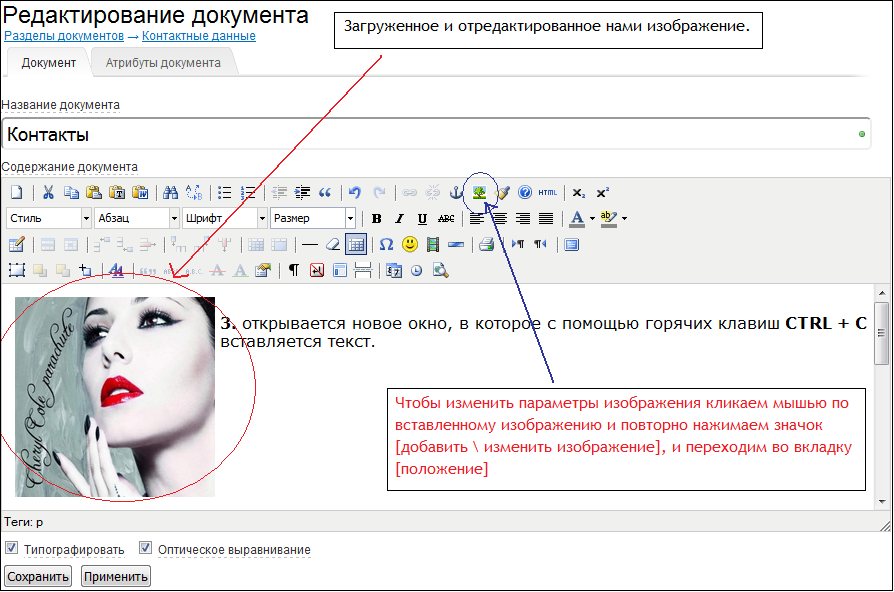 Как прикрепить прайс-лист?Для начала заходим в интересующий пункт (страницы и документы или информационные системы); выбираем нужный раздел (контактные данные, информация и т.д.); выбираем нужный документ или информационный элемент.Нажимаем значок редактировать и заходим в данный документ или же информационный элемент.В поле для текста вбиваем слово, фразу  [к примеру – скачать прайс-лист]; затем с помощью мыши выделяем данный текст и кликаем по значку [Добавить \ изменить ссылку]  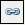 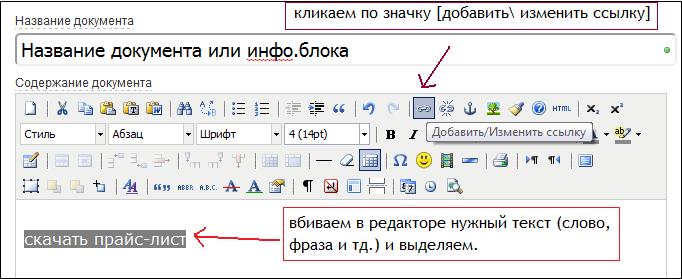 4. Открывается новое окно [параметры ссылки], где мы выбираем [просмотр]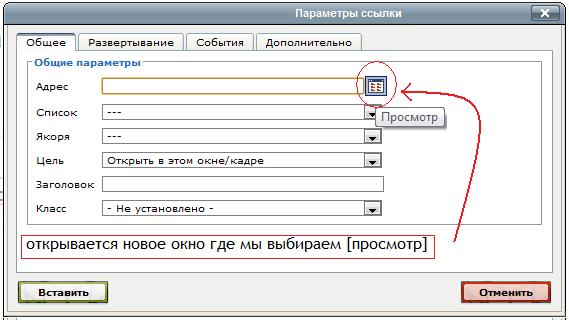 В открывшемся файловом менеджере выбираем папку [XHTML]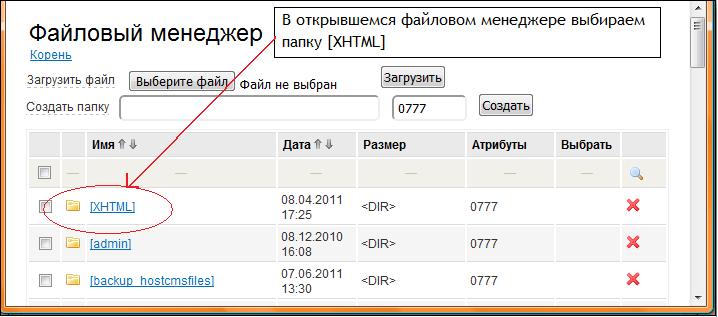 Затем выбираем либо папку img либо папку foto, либо любую другую созданную нами.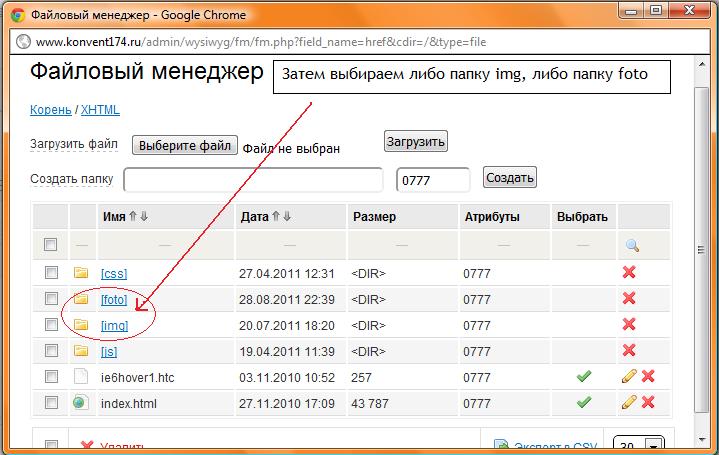 7. Теперь выбираем документ (озаглавленный латинскими буквами либо цифрами) с компьютера и загружаем его. 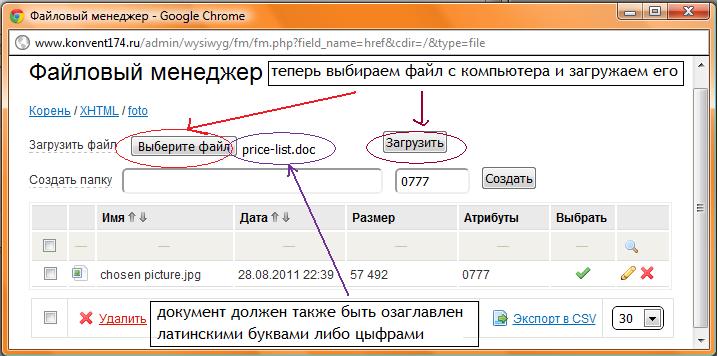 8. Выбираем загруженный документ с помощью зеленой галочки ().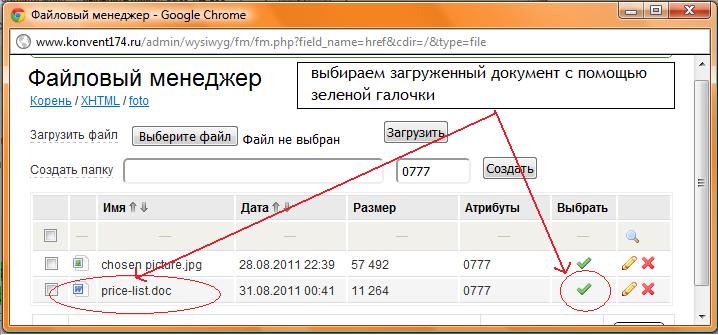 9. Вставляем нашу ссылку на скачивание прайс-листа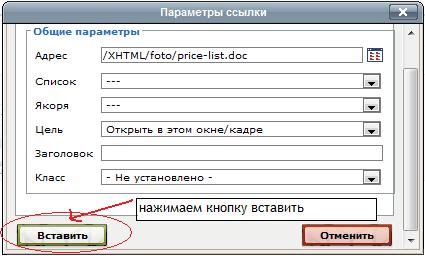 10. Результаты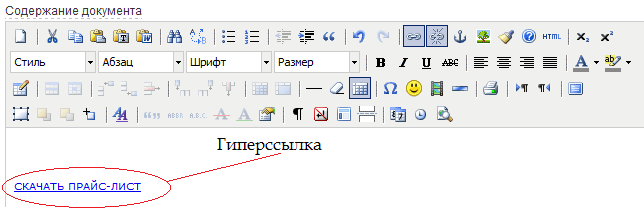 Создание страницы сайтаДля создания страницы в модуле «Страницы и документы» необходимо выбрать ссылку «Добавить».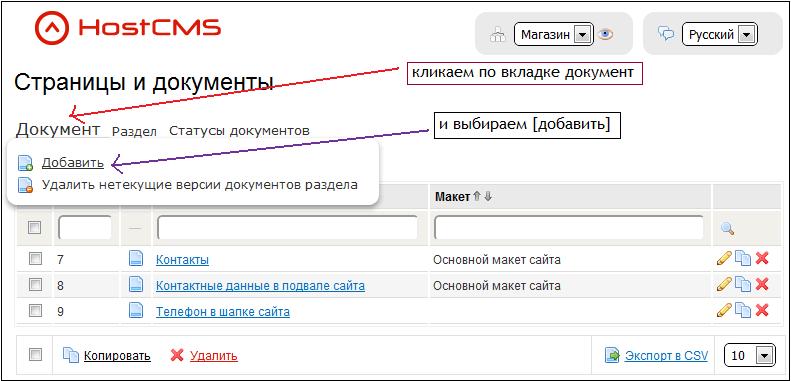 Создаем новый документТекстовое название документа, используется для идентификации документа внутри модуля «Страницы и документы» и не публикуется на сайте.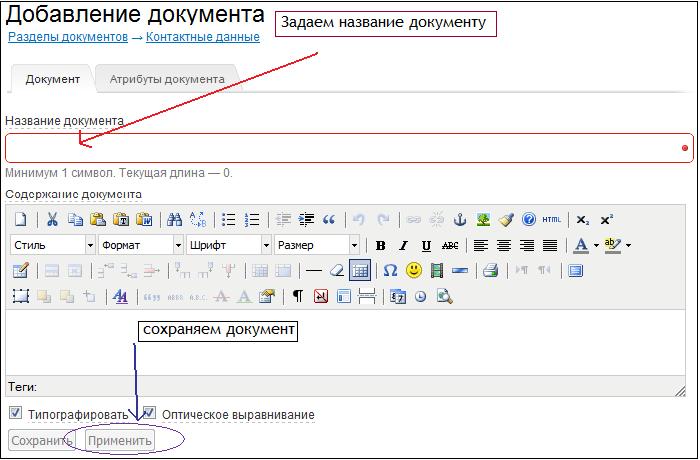 Информационные системыИнформационные системы являются универсальным модулем, позволяющим управлять различными структурируемыми данными. С помощью информационной системы могут быть построены: • Новости и статьи• Фотогалерея • Каталог услуг• Акции и Скидки• Вкладки на главной (в данном разделе редактируется информация «О нас» на главной странице)• Видео на сайте• Информация Для управления информационными системами выберите пункт «Информационная система» основного меню раздела администрирования. В открывшемся окне Вы увидите список добавленных на сайт информационных систем. Особенности информационных элементов.В отличие от типовых страниц, созданных в разделе «Страницы и документы» (контакты, о компании и т.д.) (смотри рисунок № 1), информационным элементам созданным в разделе «информационные системы» также присущи некоторые особенности (смотри рисунок № 2)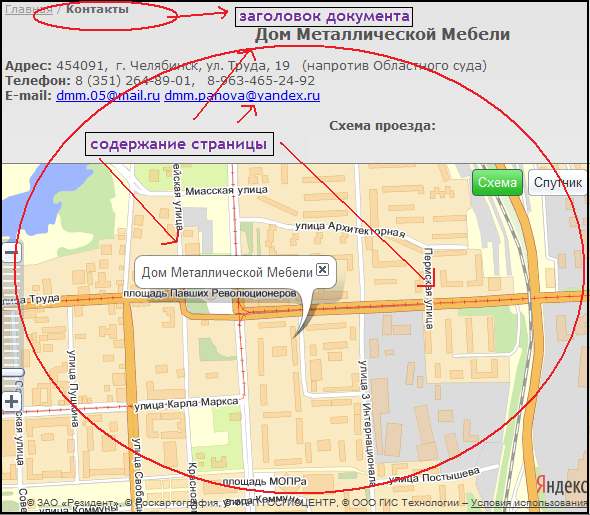 Рисунок № 1 (страницы и документы – заголовок и текст (картинка))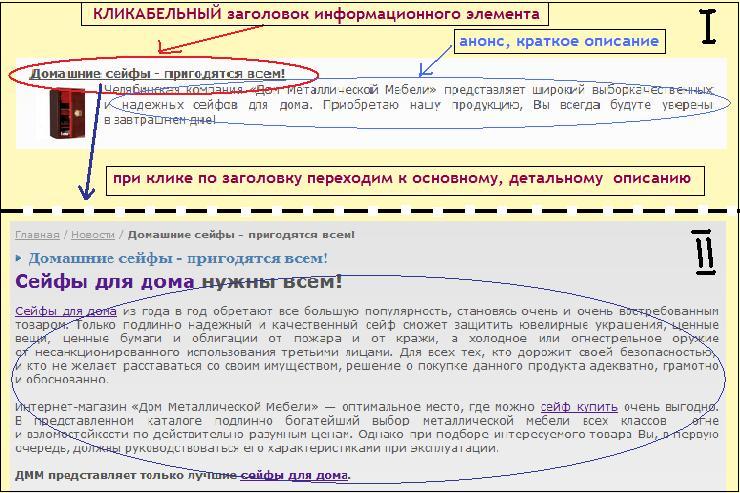 Рисунок № 2 (I. Кликабельный заглоовок и небольшое описание элемента (анонс); II. После клика мышью по заголоку переходим к детальному описанию элемента).Как добавить информационный элемент в информационных системах?В системе администрирования сайта заходим в раздел «информационные системы».В разделе выбираем интересующую информационную систему (к примеру «Новости») и кликаем по ней.Зайдя в информационную систему «Новости», выбираем сверху на панели «информационный элемент» - «добавить» 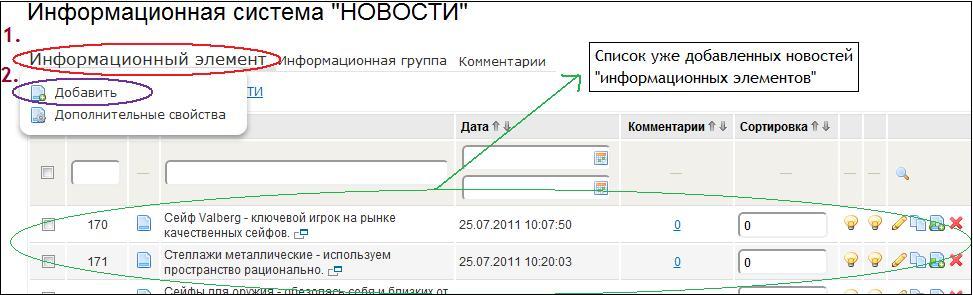 Добавленный «информационный элемент» открывается в уже знакомом текстовом редактореПрисваиваем нашему «информационному элементу – новости» заголовокВ верхнем текстовом поле пишем анонс – краткое описаниеВ нижнем - детальное описание элемента и таким же образом загружаем картинки (как показано ранее).Редактируем текст и нажимаем – «сохранить» в самом низу. Элемент добавлен.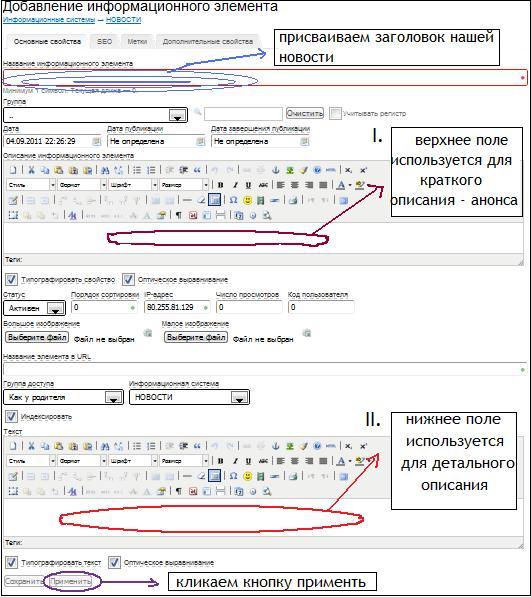 Управление информационными элементами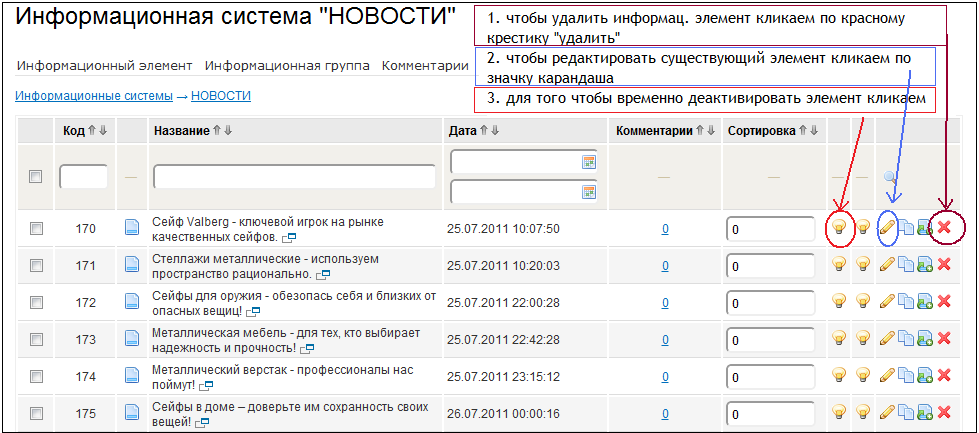 Все информационные системы (новости, акции и скидки, информация и т.д.) редактируются одинаково. Небольшое исключение составляет каталог услуг (возможность добавления 6 вкладок) (см. Рисунок 3).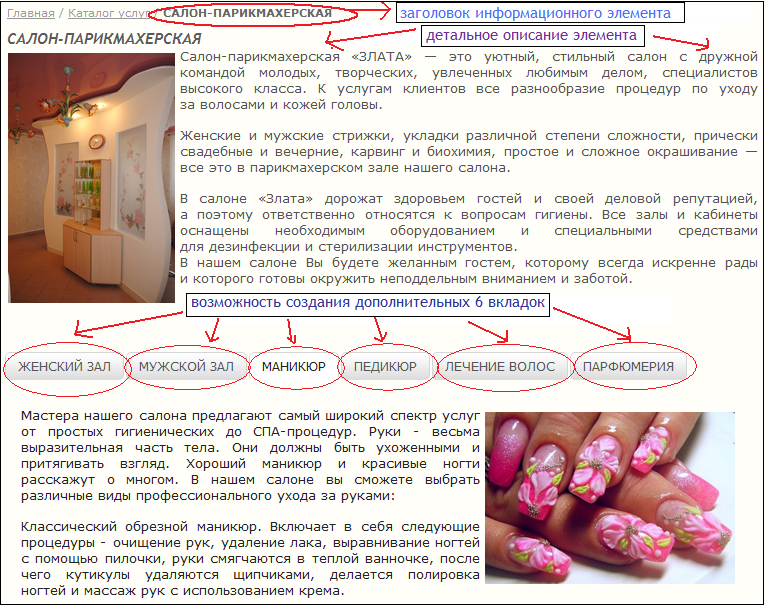 Рисунок № 3 (Информационный элемент в разделе «каталог услуг»)Как создать дополнительные 6 вкладок при добавлении информационного элемента в каталог услуг?1. Заходим в раздел «информационные системы» 2. далее заходим в «каталог услуг» 3. выбираем «информационный элемент - добавить»  4. озаглавливаем новый элемент, добавляем информацию (анонс – верхнее поле, детальное описание – нижнее поле) 5. добавляем картинку (см. ниже)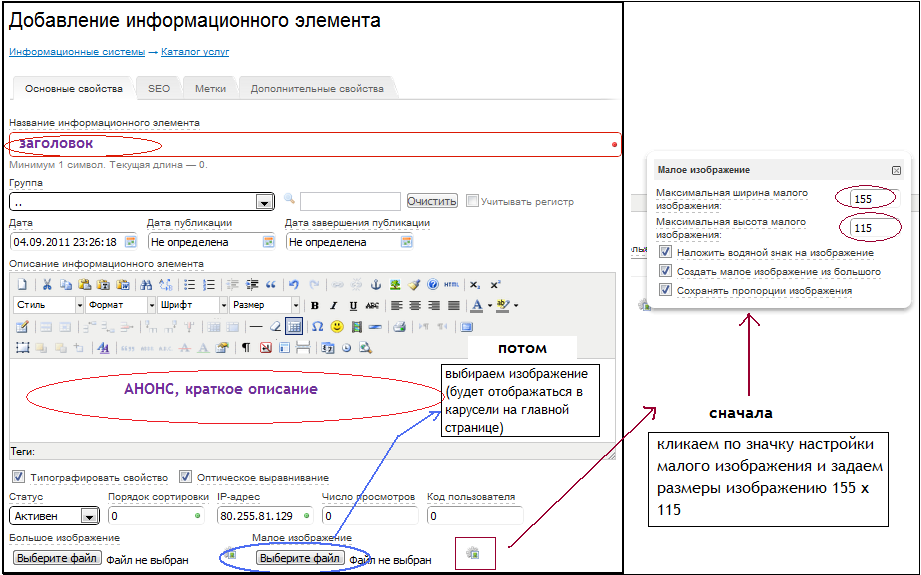 Теперь чтобы добавить 6 дополнительных вкладок, сверху переходим в раздел «дополнительные свойства».В данном разделе задаем названия разделов (1 - 6) вносим информацию и нажимаем кнопку применить.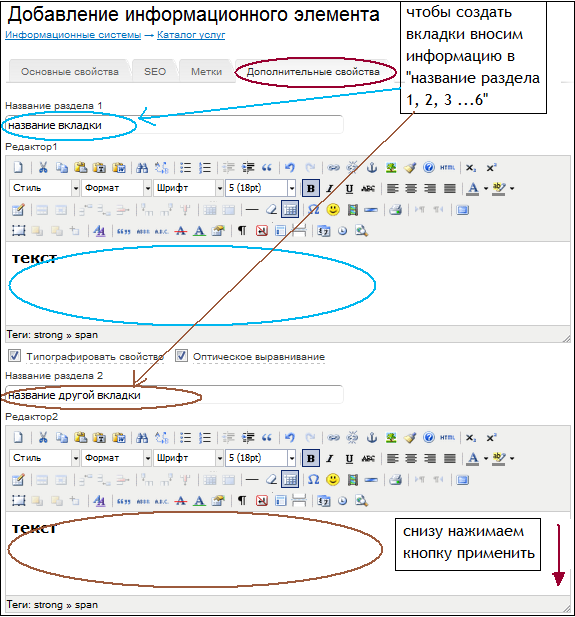 Как создать новые вкладки, изменить названия уже существующих?Как следует из вышесказанного, все текстовые разделы редактируются либо в «страницах и документах» либо в «информационных системах». Для того чтобы изменить названия разделов, которые отображаются на сайте необходимо перейти в раздел «структура сайта»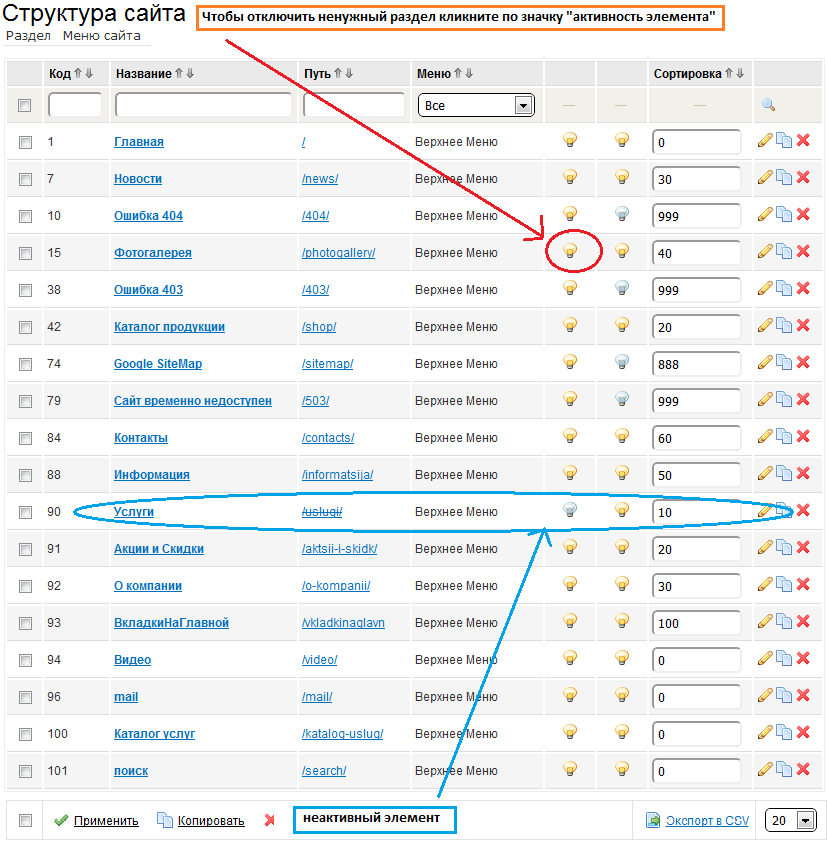 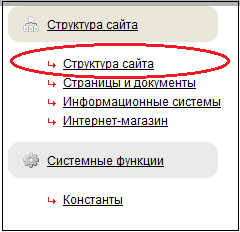 Чтобы изменить название раздела: 1. Заходим в структуру сайта 2. Кликаем значок «редактировать» у нужного элемента.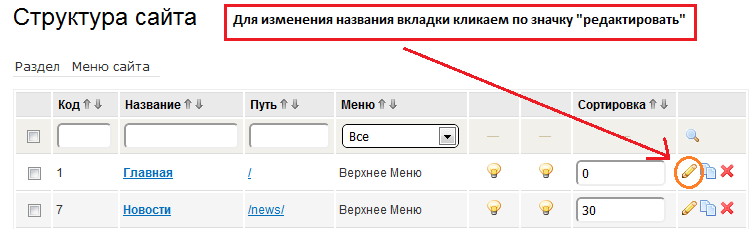 В открывшемся окне корректируем название вкладки и нажимаем кнопку «применить».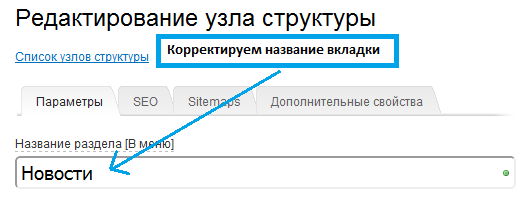 Создание нового разделаСоздаем документ в разделе «страницы и документы»  (на сайте созданная страница пока не отображается, ее необходимо привязать к новому разделу, который мы создаем в «структуре сайта»).Переходим в раздел «структура сайта»Выбираем «раздел» - «добавить»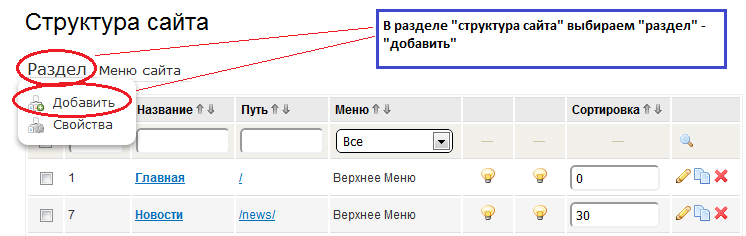 В открывшемся окне указываем название нового раздела.Теперь данный раздел необходимо привязать к документу созданному в «страницах и документах»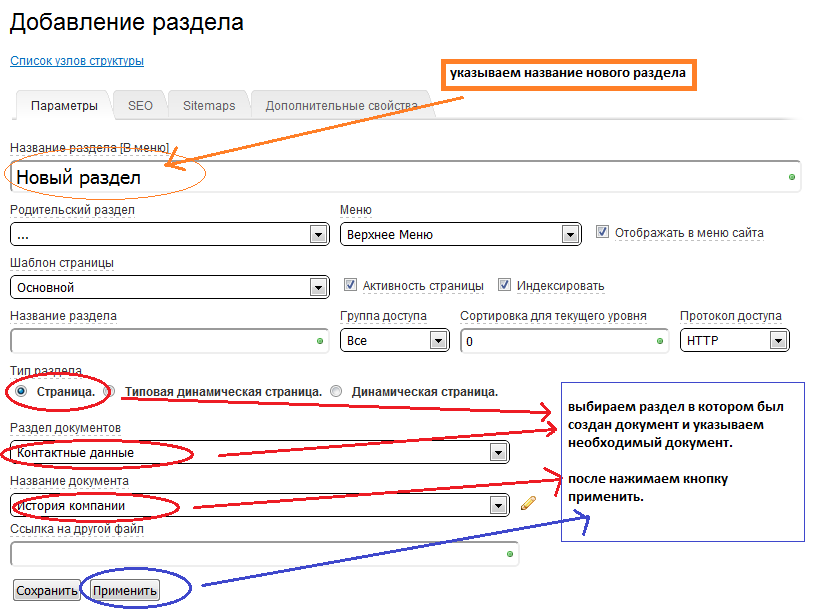 КонстантыПереключатель баннеров на главной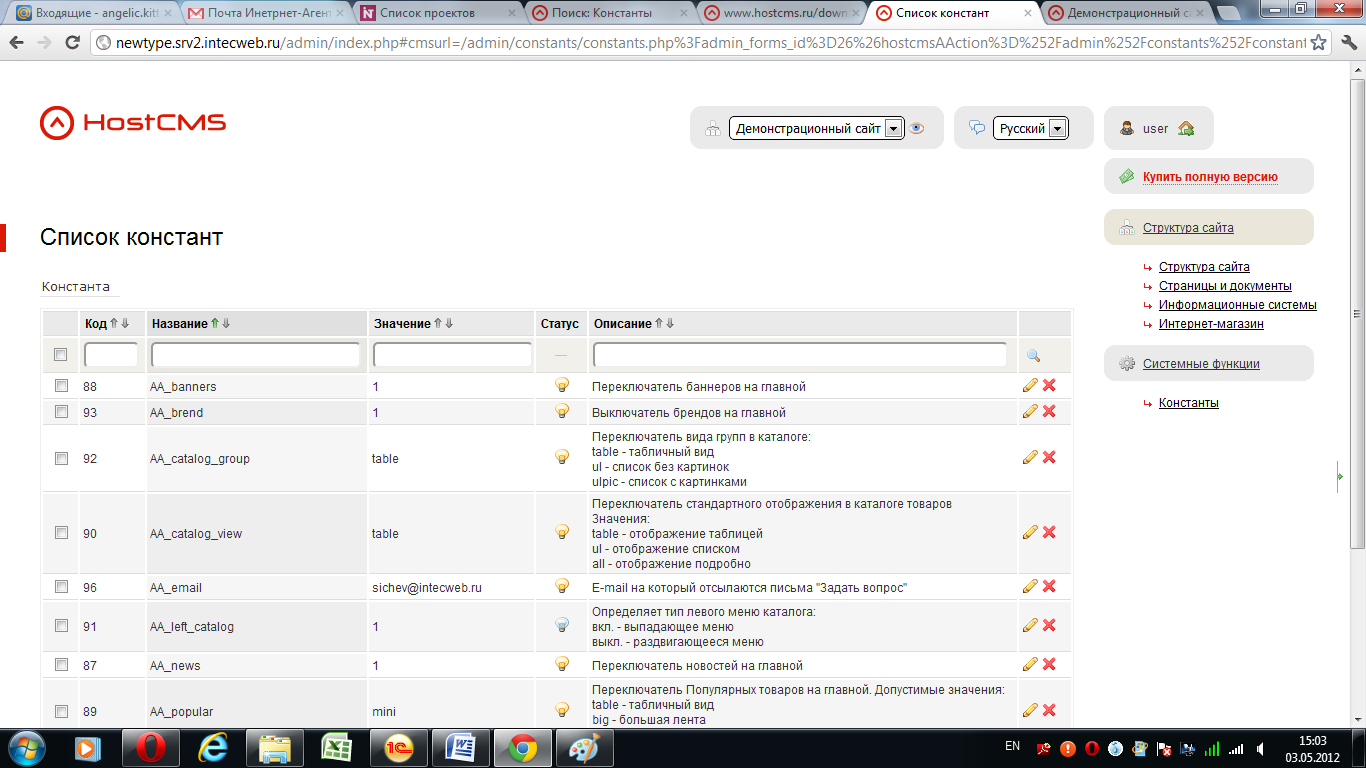 Отвечает за отображение 3 баннеров на главной странице, редактируется при помощи включения/отключения лампочки          (-  вкл,    - выкл).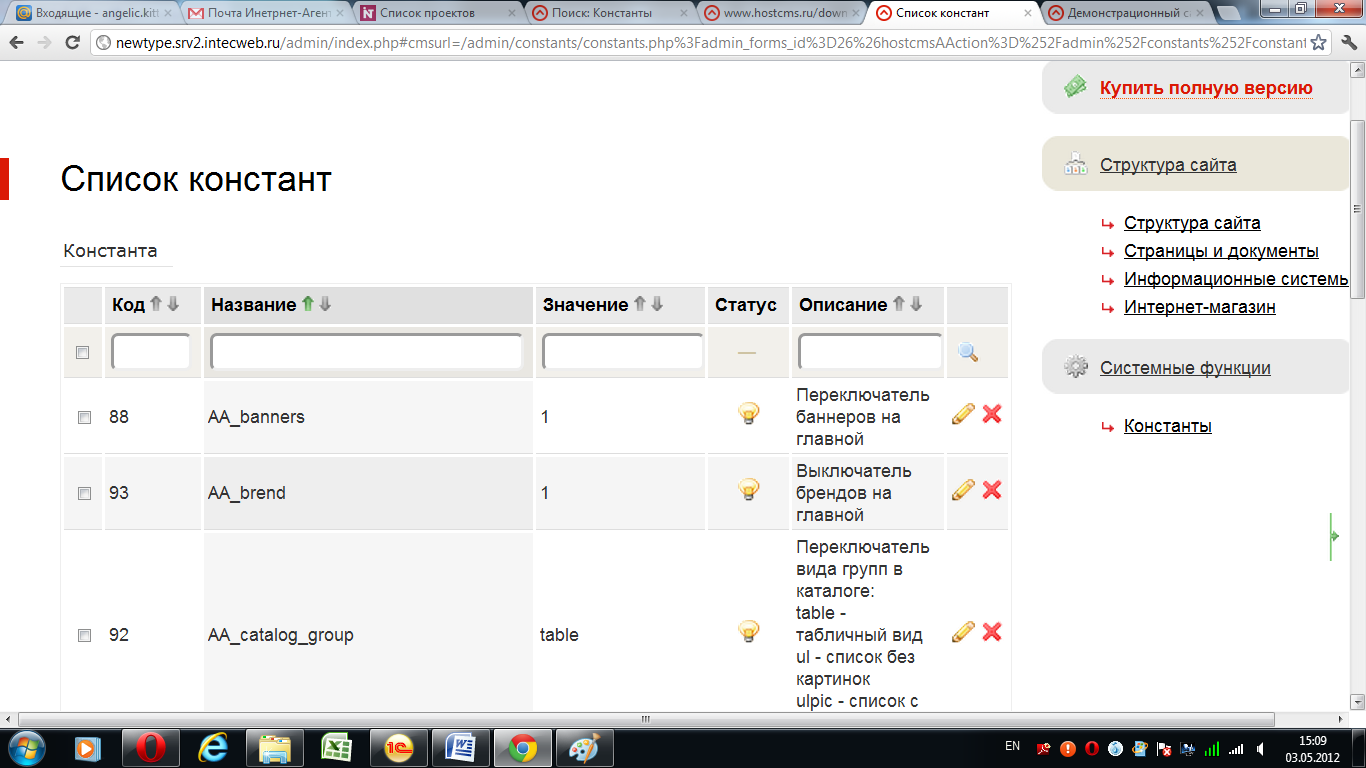 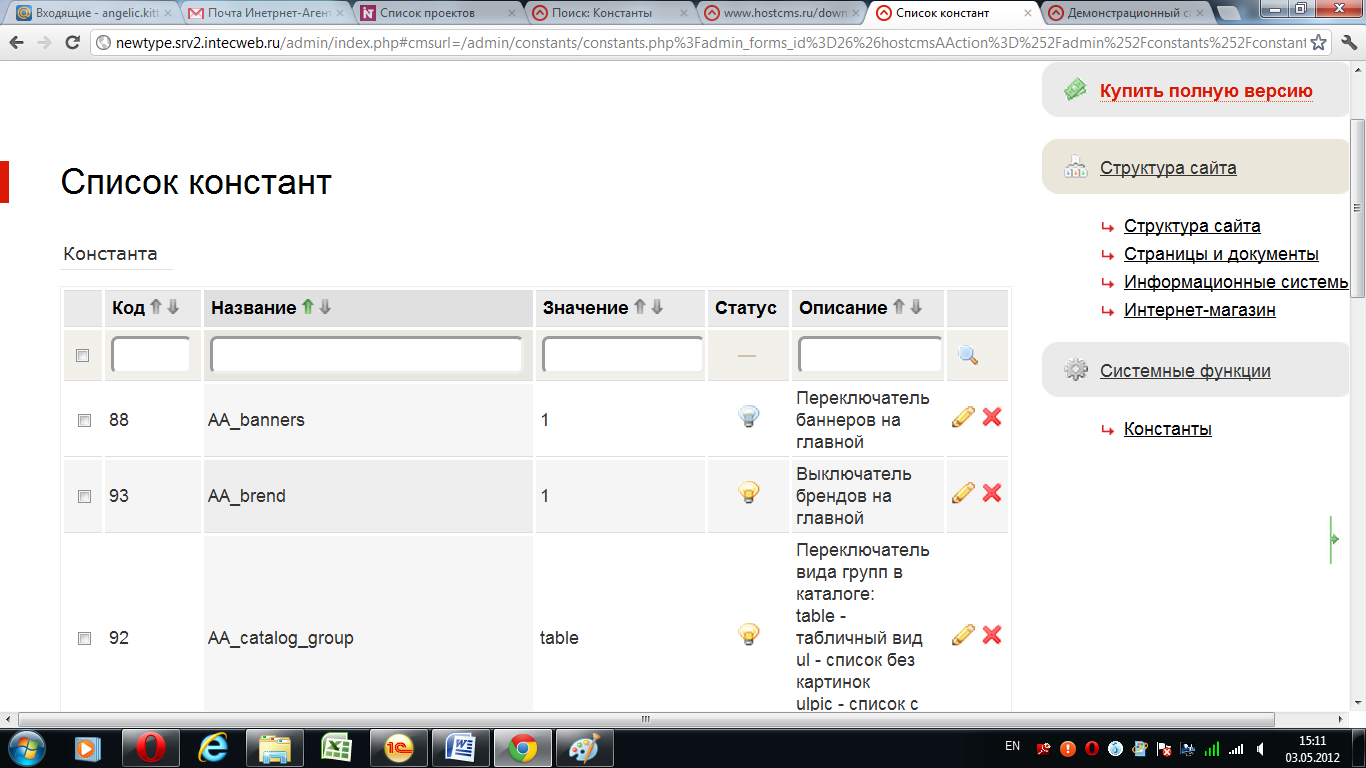 Выключатель брендов на главной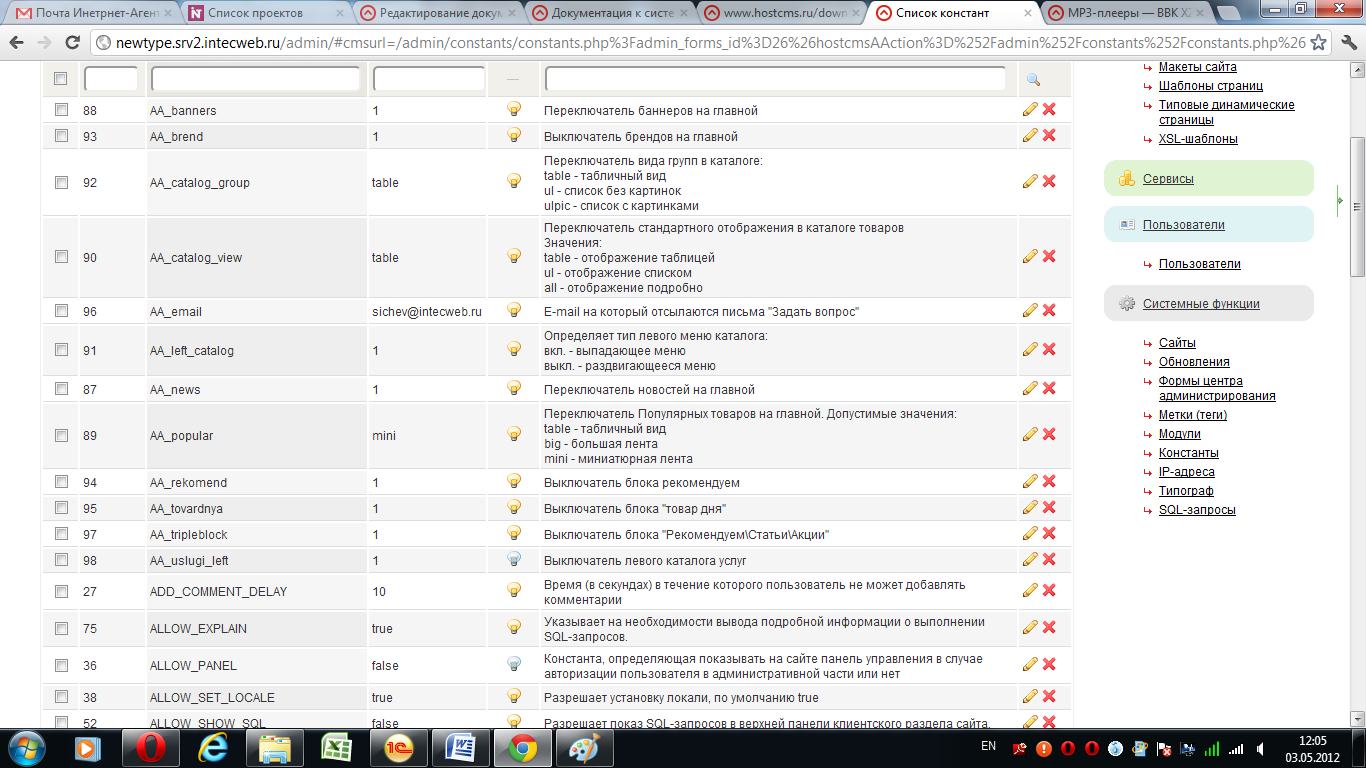 Отвечает за отображение «Популярных брендов» на главной странице, редактируется при помощи включения/отключения лампочки          (-  вкл,    - выкл).Переключатель вида групп в каталогеОтвечает за отображение групп в каталоге (table – табличный вид, ul – список групп без картинок, upic – список групп с картинками).Чтобы изменить вид отображения, необходимо войти в режим редактирования этой константы (нажать ) и в значении константы прописать вид отображения. 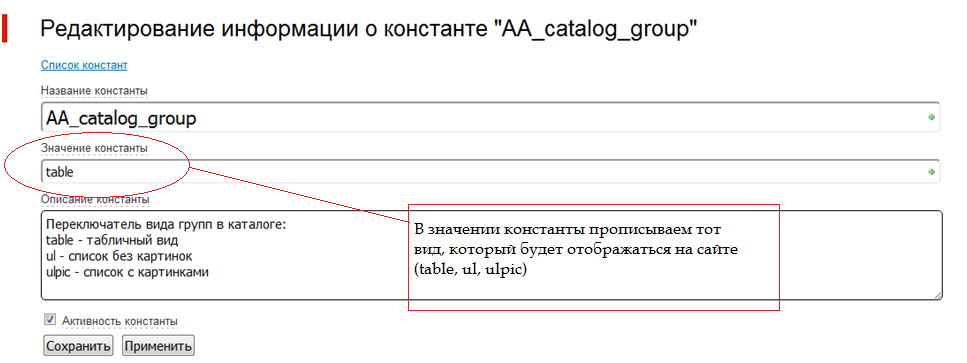  Переключатель стандартного отображения в каталоге товаров. Отвечает за отображение товаров в каталоге (table – табличный вид, ul – список товаров, all – подробное отображение товара).Чтобы изменить вид отображения, необходимо войти в режим редактирования этой константы (нажать ) и в значении константы прописать вид отображения. 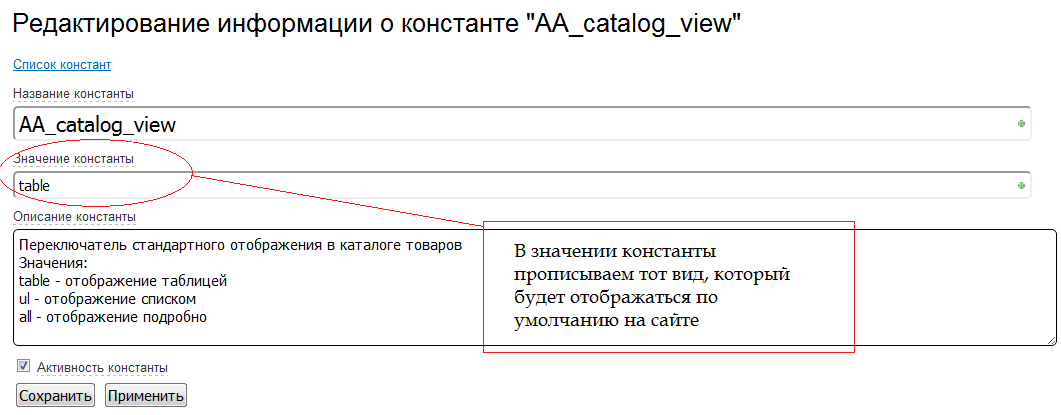 E-mail, на который будут приходить письма с формы «Задать вопрос»Для того, чтобы изменить e-mail необходимо войти в режим редактирования этой константы (нажать ) и в Значении константы прописать нужный e-mail.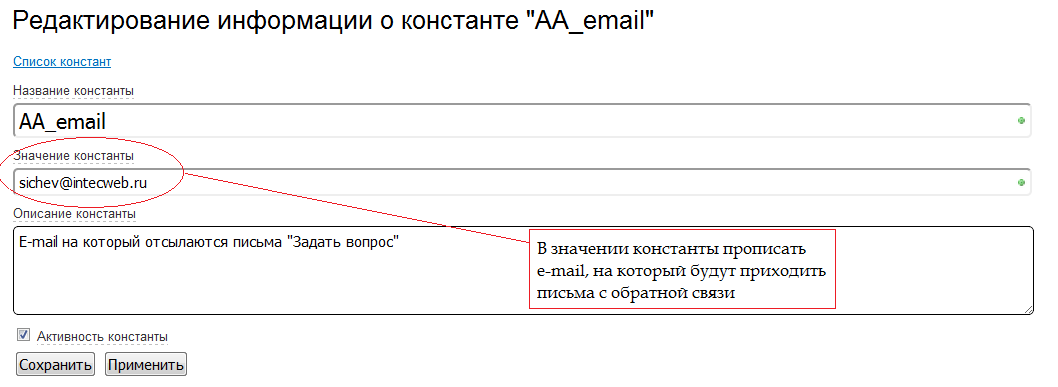 Определяет тип левого меню каталога.Отвечает за тип левого меню каталога («выпадающее меню» или «раздвигающееся меню»), редактируется при помощи включения/отключения лампочки          (-  «выпадающее меню»,    - «раздвигающееся меню»).Переключатель новостей на главной. Отвечает за отображение новостей на главной странице, редактируется при помощи включения/отключения лампочки          (-  вкл,    - выкл).Переключатель популярных товаров на главной странице.Отвечает за отображение товаров на форме «Популярные товары» (table – табличный вид, big – большая лента, mini – миниатюрная лента).Чтобы изменить вид отображения, необходимо войти в режим редактирования этой константы (нажать ) и в значении константы прописать вид отображения. 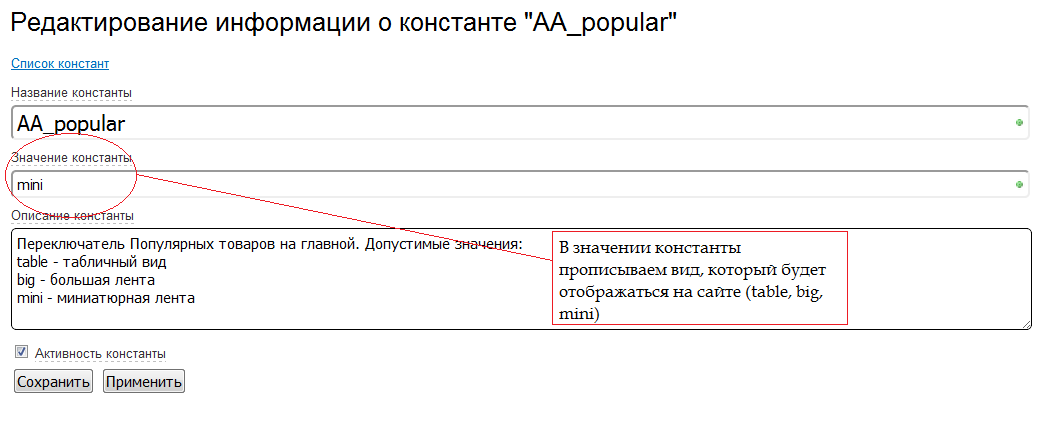 Выключатель блока «Рекомендуем».Отвечает за отображение блока «Рекомендуем» на главной странице, редактируется при помощи включения/отключения лампочки     (-  вкл,    - выкл).Выключатель блока «Товар дня» на главной странице. Отвечает за отображение блока «Товар дня» на главной странице, редактируется при помощи включения/отключения лампочки     (-  вкл,    - выкл). Выключатель блока «Рекомендуем/Статьи/Акции»Отвечает за отображение блока «Рекомендуем/Статьи/Акции» на главной странице, редактируется при помощи включения/отключения лампочки     (-  вкл,    - выкл). Выключатель левого каталога услуг.Отвечает за вид отображения левого меню, редактируется при помощи включения/отключения лампочки                           (- отображается каталог продукции, отображается каталог услуг).  Выключатель блока «Услуга дня».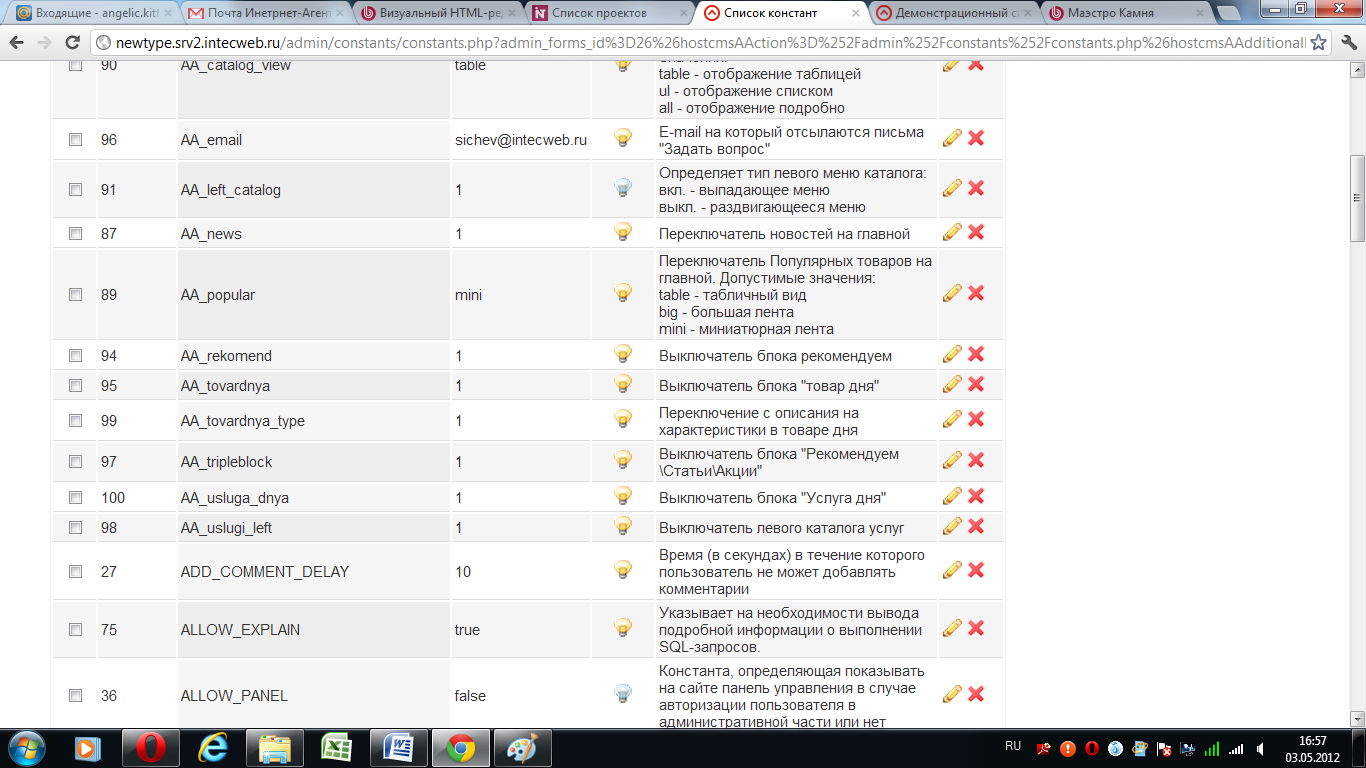 Отвечает за отображение блока «Услуга дня» на главной странице, редактируется при помощи включения/отключения лампочки     (-  вкл,    - выкл).